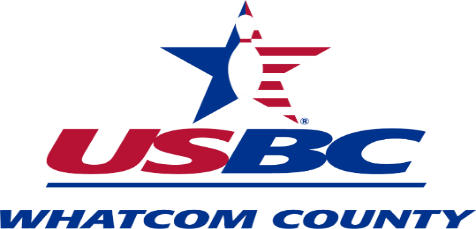 3rd Annual 2022 Singles Youth Eliminator Saturday, November 19th, 202220th Century Bowl, 1411 N. State St, Bellingham, WAUSBC Sanctioned***OVER $1100 DONATED TO THIS YEAR’S PRIZE FUND SO FAR!!! ****** MAXIMUM OF 80 ENTRIES WILL BE ACCEPTED (both divisions combined)  ******  ENTRIES CLOSE 30 MINUTES PRIOR TO PRACTICE STARTING ***DOORS OPEN AT 8AM FOR CHECKIN, PRACTICE STARTS AT 9AM, SCORING BEGINS AT 9:15AM.Contact Name: _______________________________________ Phone #_______________________Entry Forms & Payment can be dropped off at 20th Century Bowl, Mt. Baker Lanes, or Park Bowl.  Entries and Payment can also be made online at TournamentBowl.com.  SIGNUP EARLY as this tourney will fill up fast. Fees breakdown per bowler:					Lineage fee:	$16.00				Expense fee:	$2.00			Prize Fund:	$22.00				           Total:	$40.00		TOURNAMENT ELIGIBILITYThe Whatcom County Junior Eliminator tournament is open to all USBC youth members who are born after August 1st, 2004.  A valid, current USBC Youth or Adult membership card is required to enter this tournament.  This event is a USBC-certified scholarship tournament, so bowlers must be in good-standing with USBC and the SMART scholarship program.  This tournament will offer both Handicap and Scratch divisions.  Bowlers with Entering Avg of 190 or above will ONLY be eligible for the Scratch Division.ENTRY FEEThe entry fee will be $40 for this tournament for both scratch and handicap divisions.  There is an additional processing fee added if signing up online on TournamentBowl.com.HANDICAPHandicap will be calculated at 90% of average from 220.  ENTERING AVERAGEBowlers must use their 2021-2022 COMPOSITE average of at least 21 games or more. Sport or Challenge averages are converted using the USBC Average Conversion Chart. If no 2021-2022 composite average, then use highest current 2022-2023 average of 12 games or more as of October 8th, 2022.  If there is no eligible average as described above, then the bowler will enter with a 220 average but will have the option of bowling in either the Handicap division with no handicap, or bowl in the Scratch division. Average verification is required. Failure to report the correct average or make corrections prior to the end of the first game of any series shall result in disqualification if submitted average is LOWER than the correct average (USBC Rule 319a(3)). It is the responsibility of each bowler to verify the accuracy of their own average. IF YOU ARE BOWLING IN THE HANDICAP DIVISION AND HAVE NO 2021-2022 COMPOSITE AVERAGE, PLEASE BRING A COPY OF A LEAGUE STANDING SHEET OR OTHER DOCUMENTATION OF PROOF OF ENTERING AVERAGE.FORMATQUALIFYINGBowl (4) games of qualifying moving (1) pair of lanes to the right after each game.  The top half (50% of bowlers) in each division after qualifying move on to the Semifinal Round.  If there is an odd number of entries, we round up to the next whole number for qualifiers. (Example, if there are 15 entries in a division, then 8 bowlers will advance). If there are ties for the final cut spot after qualifying, all affected bowlers will advance to the semifinals. Any other ties for cashing spots will split the prizes.SEMIFINAL ROUND Those bowlers making the qualifying cut will bowl (4) more games of qualifying, moving (1) pair of lanes to the right after each game, with these scores getting added to the original qualifying scores.  The top (3) bowlers in each division will advance to FINALS.  If there is a tie for a stepladder position after the semifinals the tie will be broken by a one-game roll-off. If still tied after this one-game roll off, then the tie will be broken by a one-ball roll off until the tie is broken.FINALSThe top (3) bowlers in each division will advance to a TV-style, Stepladder finals to determine a champion.  (3rd place vs. 2nd place, winner of this vs. 1st place).  These stepladder finals will take place on the same pair of lanes for each division. Any ties will be broken by a 9th & 10th frame roll off.PRIZE FUNDPrize ratio will be at least one prize for every (4) bowlers.  Prizes will be returned 100% as scholarships to the SMART program.DRESS CODEThis is a semi-casual tournament, although all clothing must be family-friendly and in good taste. Bowling jerseys, collared shirts, or USBC Youth shirts must be worn.  As for pants/bottoms; slacks, shorts, skirts, skorts, jeans (no holes), leggings, etc. are allowed.  No inappropriate slogans, pictures, or anything that disparages bowling, our hosts or our sponsors will be allowed.  The tournament director has the final say on appropriateness of attire.BOWLER CONDUCT  Please conduct yourself in a way that is appropriate and positively represents youth bowling to the general public.  Tantrums, outbursts, swearing, or physical abuse of bowling equipment could result in disqualification from this tournament on the first offense with no refund.***  (1) New Bowling Ball donated by Bowlers-Pro-Shop.com and (1) New Bowling Ball donated by Haley’s Pro Shop will be raffled off during qualifying with 100% of the proceeds from the raffle going right back into the overall prize fund.Tournament shall be governed by USBC rules not covered above.Bowler Fee $40.00USBC#2021/2022Composite AverageScratch or Handicap Divison123